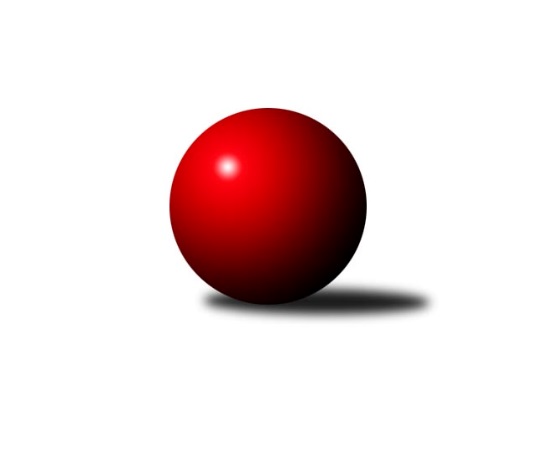 Č.9Ročník 2017/2018	27.4.2024 1. KLZ 2017/2018Statistika 9. kolaTabulka družstev:		družstvo	záp	výh	rem	proh	skore	sety	průměr	body	plné	dorážka	chyby	1.	KK Slovan Rosice	9	8	1	0	52.0 : 20.0 	(130.5 : 85.5)	3423	17	2235	1188	13	2.	KK Slavia Praha	9	6	2	1	48.0 : 24.0 	(106.0 : 110.0)	3292	14	2208	1085	22.4	3.	TJ Spartak Přerov	9	5	1	3	42.0 : 30.0 	(119.0 : 97.0)	3258	11	2202	1056	26.2	4.	TJ Sokol Duchcov	9	5	1	3	41.0 : 31.0 	(118.0 : 98.0)	3251	11	2189	1062	32.1	5.	KK Blansko	9	5	0	4	41.0 : 31.0 	(123.0 : 93.0)	3259	10	2193	1065	22	6.	SKK Rokycany	9	5	0	4	35.0 : 37.0 	(100.5 : 115.5)	3237	10	2206	1031	32.2	7.	SKK  Náchod	9	4	1	4	39.5 : 32.5 	(123.0 : 93.0)	3286	9	2185	1100	24.8	8.	KC Zlín	9	3	1	5	36.0 : 36.0 	(110.5 : 105.5)	3256	7	2199	1057	31.1	9.	SKK Jičín	9	3	1	5	29.5 : 42.5 	(99.5 : 116.5)	3236	7	2183	1054	32.4	10.	TJ Valašské Meziříčí	9	3	0	6	27.0 : 45.0 	(95.5 : 120.5)	3143	6	2128	1015	33	11.	KK Konstruktiva Praha	9	2	0	7	25.0 : 47.0 	(93.5 : 122.5)	3237	4	2182	1055	35.4	12.	SK Žižkov Praha	9	0	2	7	16.0 : 56.0 	(77.0 : 139.0)	3119	2	2145	974	45.9Tabulka doma:		družstvo	záp	výh	rem	proh	skore	sety	průměr	body	maximum	minimum	1.	KK Blansko	5	5	0	0	32.0 : 8.0 	(75.5 : 44.5)	3300	10	3315	3287	2.	SKK Rokycany	5	5	0	0	27.0 : 13.0 	(61.0 : 59.0)	3309	10	3432	3239	3.	KK Slovan Rosice	5	4	1	0	28.0 : 12.0 	(71.0 : 49.0)	3423	9	3491	3375	4.	TJ Spartak Přerov	5	4	0	1	28.0 : 12.0 	(73.5 : 46.5)	3360	8	3382	3313	5.	KK Slavia Praha	4	3	1	0	24.0 : 8.0 	(47.5 : 48.5)	3271	7	3304	3231	6.	TJ Sokol Duchcov	4	3	0	1	22.0 : 10.0 	(55.0 : 41.0)	3190	6	3275	3130	7.	TJ Valašské Meziříčí	4	3	0	1	20.0 : 12.0 	(53.5 : 42.5)	3290	6	3355	3249	8.	SKK  Náchod	4	2	0	2	17.0 : 15.0 	(50.0 : 46.0)	3257	4	3317	3196	9.	SKK Jičín	4	2	0	2	16.5 : 15.5 	(46.5 : 49.5)	3310	4	3368	3223	10.	KK Konstruktiva Praha	5	2	0	3	18.0 : 22.0 	(52.5 : 67.5)	3155	4	3196	3124	11.	KC Zlín	4	1	1	2	16.0 : 16.0 	(48.0 : 48.0)	3163	3	3244	3114	12.	SK Žižkov Praha	5	0	2	3	11.0 : 29.0 	(45.0 : 75.0)	3132	2	3196	3075Tabulka venku:		družstvo	záp	výh	rem	proh	skore	sety	průměr	body	maximum	minimum	1.	KK Slovan Rosice	4	4	0	0	24.0 : 8.0 	(59.5 : 36.5)	3423	8	3505	3353	2.	KK Slavia Praha	5	3	1	1	24.0 : 16.0 	(58.5 : 61.5)	3297	7	3386	3209	3.	SKK  Náchod	5	2	1	2	22.5 : 17.5 	(73.0 : 47.0)	3293	5	3435	3144	4.	TJ Sokol Duchcov	5	2	1	2	19.0 : 21.0 	(63.0 : 57.0)	3263	5	3357	3122	5.	KC Zlín	5	2	0	3	20.0 : 20.0 	(62.5 : 57.5)	3275	4	3333	3212	6.	TJ Spartak Přerov	4	1	1	2	14.0 : 18.0 	(45.5 : 50.5)	3233	3	3315	3164	7.	SKK Jičín	5	1	1	3	13.0 : 27.0 	(53.0 : 67.0)	3218	3	3270	3103	8.	KK Blansko	4	0	0	4	9.0 : 23.0 	(47.5 : 48.5)	3248	0	3381	3086	9.	SKK Rokycany	4	0	0	4	8.0 : 24.0 	(39.5 : 56.5)	3219	0	3281	3041	10.	KK Konstruktiva Praha	4	0	0	4	7.0 : 25.0 	(41.0 : 55.0)	3257	0	3298	3211	11.	SK Žižkov Praha	4	0	0	4	5.0 : 27.0 	(32.0 : 64.0)	3131	0	3187	3049	12.	TJ Valašské Meziříčí	5	0	0	5	7.0 : 33.0 	(42.0 : 78.0)	3114	0	3197	3043Tabulka podzimní části:		družstvo	záp	výh	rem	proh	skore	sety	průměr	body	doma	venku	1.	KK Slovan Rosice	9	8	1	0	52.0 : 20.0 	(130.5 : 85.5)	3423	17 	4 	1 	0 	4 	0 	0	2.	KK Slavia Praha	9	6	2	1	48.0 : 24.0 	(106.0 : 110.0)	3292	14 	3 	1 	0 	3 	1 	1	3.	TJ Spartak Přerov	9	5	1	3	42.0 : 30.0 	(119.0 : 97.0)	3258	11 	4 	0 	1 	1 	1 	2	4.	TJ Sokol Duchcov	9	5	1	3	41.0 : 31.0 	(118.0 : 98.0)	3251	11 	3 	0 	1 	2 	1 	2	5.	KK Blansko	9	5	0	4	41.0 : 31.0 	(123.0 : 93.0)	3259	10 	5 	0 	0 	0 	0 	4	6.	SKK Rokycany	9	5	0	4	35.0 : 37.0 	(100.5 : 115.5)	3237	10 	5 	0 	0 	0 	0 	4	7.	SKK  Náchod	9	4	1	4	39.5 : 32.5 	(123.0 : 93.0)	3286	9 	2 	0 	2 	2 	1 	2	8.	KC Zlín	9	3	1	5	36.0 : 36.0 	(110.5 : 105.5)	3256	7 	1 	1 	2 	2 	0 	3	9.	SKK Jičín	9	3	1	5	29.5 : 42.5 	(99.5 : 116.5)	3236	7 	2 	0 	2 	1 	1 	3	10.	TJ Valašské Meziříčí	9	3	0	6	27.0 : 45.0 	(95.5 : 120.5)	3143	6 	3 	0 	1 	0 	0 	5	11.	KK Konstruktiva Praha	9	2	0	7	25.0 : 47.0 	(93.5 : 122.5)	3237	4 	2 	0 	3 	0 	0 	4	12.	SK Žižkov Praha	9	0	2	7	16.0 : 56.0 	(77.0 : 139.0)	3119	2 	0 	2 	3 	0 	0 	4Tabulka jarní části:		družstvo	záp	výh	rem	proh	skore	sety	průměr	body	doma	venku	1.	TJ Sokol Duchcov	0	0	0	0	0.0 : 0.0 	(0.0 : 0.0)	0	0 	0 	0 	0 	0 	0 	0 	2.	SKK Jičín	0	0	0	0	0.0 : 0.0 	(0.0 : 0.0)	0	0 	0 	0 	0 	0 	0 	0 	3.	TJ Spartak Přerov	0	0	0	0	0.0 : 0.0 	(0.0 : 0.0)	0	0 	0 	0 	0 	0 	0 	0 	4.	SKK Rokycany	0	0	0	0	0.0 : 0.0 	(0.0 : 0.0)	0	0 	0 	0 	0 	0 	0 	0 	5.	SK Žižkov Praha	0	0	0	0	0.0 : 0.0 	(0.0 : 0.0)	0	0 	0 	0 	0 	0 	0 	0 	6.	KK Slavia Praha	0	0	0	0	0.0 : 0.0 	(0.0 : 0.0)	0	0 	0 	0 	0 	0 	0 	0 	7.	KC Zlín	0	0	0	0	0.0 : 0.0 	(0.0 : 0.0)	0	0 	0 	0 	0 	0 	0 	0 	8.	TJ Valašské Meziříčí	0	0	0	0	0.0 : 0.0 	(0.0 : 0.0)	0	0 	0 	0 	0 	0 	0 	0 	9.	SKK  Náchod	0	0	0	0	0.0 : 0.0 	(0.0 : 0.0)	0	0 	0 	0 	0 	0 	0 	0 	10.	KK Konstruktiva Praha	0	0	0	0	0.0 : 0.0 	(0.0 : 0.0)	0	0 	0 	0 	0 	0 	0 	0 	11.	KK Slovan Rosice	0	0	0	0	0.0 : 0.0 	(0.0 : 0.0)	0	0 	0 	0 	0 	0 	0 	0 	12.	KK Blansko	0	0	0	0	0.0 : 0.0 	(0.0 : 0.0)	0	0 	0 	0 	0 	0 	0 	0 Zisk bodů pro družstvo:		jméno hráče	družstvo	body	zápasy	v %	dílčí body	sety	v %	1.	Lucie Vaverková 	KK Slovan Rosice 	9	/	9	(100%)	30	/	36	(83%)	2.	Natálie Topičová 	KK Slovan Rosice 	9	/	9	(100%)	28.5	/	36	(79%)	3.	Terezie Krákorová 	SKK Rokycany 	8	/	9	(89%)	25.5	/	36	(71%)	4.	Olga Hejhalová 	KK Slavia Praha 	8	/	9	(89%)	23	/	36	(64%)	5.	Nikol Plačková 	TJ Sokol Duchcov 	8	/	9	(89%)	22.5	/	36	(63%)	6.	Adéla Kolaříková 	TJ Sokol Duchcov 	7	/	8	(88%)	22.5	/	32	(70%)	7.	Martina Hrdinová 	SKK  Náchod 	7	/	9	(78%)	26.5	/	36	(74%)	8.	Šárka Majerová 	SKK  Náchod 	7	/	9	(78%)	24	/	36	(67%)	9.	Simona Koutníková 	TJ Sokol Duchcov 	6	/	8	(75%)	23.5	/	32	(73%)	10.	Zuzana Machalová 	TJ Spartak Přerov 	6	/	8	(75%)	20	/	32	(63%)	11.	Pavla Čípová 	TJ Valašské Meziříčí 	6	/	8	(75%)	20	/	32	(63%)	12.	Kateřina Fajdeková 	TJ Spartak Přerov 	6	/	8	(75%)	19.5	/	32	(61%)	13.	Martina Zimáková 	KC Zlín 	6	/	8	(75%)	19.5	/	32	(61%)	14.	Zuzana Musilová 	KK Blansko  	6	/	8	(75%)	19	/	32	(59%)	15.	Lucie Nevřivová 	KK Blansko  	6	/	9	(67%)	25	/	36	(69%)	16.	Naděžda Dobešová 	KK Slovan Rosice 	6	/	9	(67%)	24.5	/	36	(68%)	17.	Aneta Cvejnová 	SKK  Náchod 	6	/	9	(67%)	22	/	36	(61%)	18.	Martina Starecki 	KK Konstruktiva Praha  	6	/	9	(67%)	22	/	36	(61%)	19.	Zdeňka Ševčíková 	KK Blansko  	6	/	9	(67%)	21	/	36	(58%)	20.	Vlasta Kohoutová 	KK Slavia Praha 	6	/	9	(67%)	17.5	/	36	(49%)	21.	Bohdana Jankových 	KC Zlín 	5	/	8	(63%)	21.5	/	32	(67%)	22.	Lenka Vávrová 	SKK Jičín 	5	/	8	(63%)	20	/	32	(63%)	23.	Veronika Horková 	SKK Rokycany 	5	/	8	(63%)	19.5	/	32	(61%)	24.	Marie Říhová 	SKK Jičín 	5	/	8	(63%)	17.5	/	32	(55%)	25.	Helena Gruszková 	KK Slavia Praha 	5	/	8	(63%)	16	/	32	(50%)	26.	Šárka Marková 	KK Slavia Praha 	5	/	8	(63%)	14.5	/	32	(45%)	27.	Martina Ančincová 	KC Zlín 	5	/	9	(56%)	17.5	/	36	(49%)	28.	Vladimíra Šťastná 	KK Slavia Praha 	5	/	9	(56%)	15.5	/	36	(43%)	29.	Monika Pavelková 	TJ Spartak Přerov 	4	/	7	(57%)	17	/	28	(61%)	30.	Markéta Ptáčková 	KK Blansko  	4	/	7	(57%)	17	/	28	(61%)	31.	Petra Najmanová 	KK Konstruktiva Praha  	4	/	7	(57%)	14	/	28	(50%)	32.	Blanka Mizerová 	SK Žižkov Praha 	4	/	7	(57%)	13	/	28	(46%)	33.	Barbora Janyšková 	TJ Spartak Přerov 	4	/	8	(50%)	19	/	32	(59%)	34.	Ivana Marančáková 	TJ Valašské Meziříčí 	4	/	8	(50%)	16	/	32	(50%)	35.	Renáta Šimůnková 	SKK  Náchod 	4	/	8	(50%)	15	/	32	(47%)	36.	Markéta Jandíková 	TJ Valašské Meziříčí 	4	/	8	(50%)	15	/	32	(47%)	37.	Hana Stehlíková 	KC Zlín 	4	/	8	(50%)	14	/	32	(44%)	38.	Lucie Řehánková 	SK Žižkov Praha 	4	/	9	(44%)	19	/	36	(53%)	39.	Michaela Zajacová 	KK Blansko  	4	/	9	(44%)	16	/	36	(44%)	40.	Monika Hercíková 	SKK Jičín 	3.5	/	7	(50%)	15	/	28	(54%)	41.	Lenka Chalupová 	TJ Sokol Duchcov 	3	/	4	(75%)	10.5	/	16	(66%)	42.	Michaela Kučerová 	KK Slavia Praha 	3	/	4	(75%)	10	/	16	(63%)	43.	Kateřina Ambrová 	TJ Sokol Duchcov 	3	/	5	(60%)	11	/	20	(55%)	44.	Aneta Kubešová 	TJ Spartak Přerov 	3	/	6	(50%)	13	/	24	(54%)	45.	Kamila Katzerová 	TJ Spartak Přerov 	3	/	6	(50%)	12.5	/	24	(52%)	46.	Alena Kantnerová 	KK Slovan Rosice 	3	/	6	(50%)	12	/	24	(50%)	47.	Nina Brožková 	SKK  Náchod 	3	/	6	(50%)	12	/	24	(50%)	48.	Dita Trochtová 	KC Zlín 	3	/	6	(50%)	11	/	24	(46%)	49.	Denisa Pytlíková 	SKK Rokycany 	3	/	7	(43%)	11	/	28	(39%)	50.	Daniela Pochylová 	SKK Rokycany 	3	/	8	(38%)	14.5	/	32	(45%)	51.	Martina Janyšková 	TJ Spartak Přerov 	3	/	8	(38%)	14	/	32	(44%)	52.	Kristýna Zimáková 	KC Zlín 	3	/	8	(38%)	14	/	32	(44%)	53.	Lenka Findejsová 	SKK Rokycany 	3	/	9	(33%)	16	/	36	(44%)	54.	Lenka Nová 	KK Konstruktiva Praha  	2	/	2	(100%)	7	/	8	(88%)	55.	Petra Abelová 	SKK Jičín 	2	/	2	(100%)	5	/	8	(63%)	56.	Iva Rosendorfová 	KK Slovan Rosice 	2	/	3	(67%)	8	/	12	(67%)	57.	Lenka Kalová st.	KK Blansko  	2	/	4	(50%)	8	/	16	(50%)	58.	Anna Sailerová 	SK Žižkov Praha 	2	/	4	(50%)	7.5	/	16	(47%)	59.	Tereza Buďová 	KK Blansko  	2	/	5	(40%)	11	/	20	(55%)	60.	Dana Adamů 	SKK  Náchod 	2	/	5	(40%)	10.5	/	20	(53%)	61.	Jana Čiháková 	KK Konstruktiva Praha  	2	/	5	(40%)	8	/	20	(40%)	62.	Alena Šedivá 	SKK Jičín 	2	/	6	(33%)	10	/	24	(42%)	63.	Dana Uhříková 	TJ Valašské Meziříčí 	2	/	6	(33%)	10	/	24	(42%)	64.	Tereza Chlumská 	KK Konstruktiva Praha  	2	/	6	(33%)	9	/	24	(38%)	65.	Nikola Tatoušková 	KK Slovan Rosice 	2	/	6	(33%)	8	/	24	(33%)	66.	Michaela Provazníková 	SKK Rokycany 	2	/	6	(33%)	7	/	24	(29%)	67.	Ivana Březinová 	TJ Sokol Duchcov 	2	/	7	(29%)	10.5	/	28	(38%)	68.	Ivana Kaanová 	KK Slavia Praha 	2	/	7	(29%)	9.5	/	28	(34%)	69.	Kateřina Katzová 	SK Žižkov Praha 	2	/	7	(29%)	8	/	28	(29%)	70.	Kristýna Štreichová 	TJ Valašské Meziříčí 	2	/	8	(25%)	15	/	32	(47%)	71.	Marie Chlumská 	KK Konstruktiva Praha  	2	/	8	(25%)	13.5	/	32	(42%)	72.	Jana Navláčilová 	TJ Valašské Meziříčí 	2	/	9	(22%)	10.5	/	36	(29%)	73.	Blanka Mašková 	SK Žižkov Praha 	2	/	9	(22%)	9	/	36	(25%)	74.	Kateřina Kolářová 	SKK  Náchod 	1.5	/	5	(30%)	9.5	/	20	(48%)	75.	Anna Štraufová 	KK Slovan Rosice 	1	/	1	(100%)	3	/	4	(75%)	76.	Ilona Bezdíčková 	SKK  Náchod 	1	/	1	(100%)	2.5	/	4	(63%)	77.	Edita Koblížková 	KK Konstruktiva Praha  	1	/	2	(50%)	4	/	8	(50%)	78.	Šárka Palková 	KK Blansko  	1	/	2	(50%)	4	/	8	(50%)	79.	Magda Winterová 	KK Slovan Rosice 	1	/	2	(50%)	4	/	8	(50%)	80.	Andrea Poláková 	TJ Valašské Meziříčí 	1	/	2	(50%)	4	/	8	(50%)	81.	Michaela Beňová 	TJ Spartak Přerov 	1	/	2	(50%)	3	/	8	(38%)	82.	Zuzana Petříčková 	KC Zlín 	1	/	4	(25%)	8	/	16	(50%)	83.	Růžena Svobodová 	TJ Sokol Duchcov 	1	/	4	(25%)	7.5	/	16	(47%)	84.	Hedvika Mizerová 	SK Žižkov Praha 	1	/	4	(25%)	7.5	/	16	(47%)	85.	Hana Kovářová 	KK Konstruktiva Praha  	1	/	4	(25%)	3	/	16	(19%)	86.	Helena Šamalová 	SKK Jičín 	1	/	5	(20%)	9	/	20	(45%)	87.	Lenka Bočtická 	SK Žižkov Praha 	1	/	6	(17%)	9.5	/	24	(40%)	88.	Barbora Ambrová 	TJ Sokol Duchcov 	1	/	6	(17%)	9	/	24	(38%)	89.	Andrea Axmanová 	KK Slovan Rosice 	1	/	7	(14%)	9.5	/	28	(34%)	90.	Dana Viková 	SKK Jičín 	1	/	7	(14%)	9	/	28	(32%)	91.	Marie Kolářová 	SKK Jičín 	1	/	7	(14%)	9	/	28	(32%)	92.	Eva Kopřivová 	KK Konstruktiva Praha  	1	/	8	(13%)	10	/	32	(31%)	93.	Nikola Portyšová 	SKK Jičín 	0	/	1	(0%)	2	/	4	(50%)	94.	Soňa Daňková 	KK Blansko  	0	/	1	(0%)	2	/	4	(50%)	95.	Marie Olejníková 	TJ Valašské Meziříčí 	0	/	1	(0%)	1	/	4	(25%)	96.	Kateřina Kotoučová 	KK Konstruktiva Praha  	0	/	1	(0%)	1	/	4	(25%)	97.	Kristýna Bulfánová 	TJ Valašské Meziříčí 	0	/	1	(0%)	1	/	4	(25%)	98.	Marta Kořanová 	SKK Rokycany 	0	/	2	(0%)	1.5	/	8	(19%)	99.	Irini Sedláčková 	SK Žižkov Praha 	0	/	3	(0%)	1	/	12	(8%)Průměry na kuželnách:		kuželna	průměr	plné	dorážka	chyby	výkon na hráče	1.	KK Slovan Rosice, 1-4	3359	2225	1133	23.5	(559.9)	2.	TJ Spartak Přerov, 1-6	3342	2229	1113	25.7	(557.0)	3.	SKK Jičín, 1-4	3328	2227	1100	28.6	(554.7)	4.	SKK Rokycany, 1-4	3277	2213	1063	32.7	(546.2)	5.	TJ Valašské Meziříčí, 1-4	3269	2192	1077	31.9	(544.9)	6.	SKK Nachod, 1-4	3252	2180	1072	27.1	(542.1)	7.	KK Blansko, 1-6	3252	2185	1066	24.1	(542.1)	8.	KK Slavia Praha, 1-4	3227	2178	1049	30.1	(537.9)	9.	KK Konstruktiva Praha, 1-6	3179	2147	1031	35.9	(529.9)	10.	KC Zlín, 1-4	3168	2149	1019	31.4	(528.1)	11.	Duchcov, 1-4	3152	2127	1025	30.4	(525.4)Nejlepší výkony na kuželnách:KK Slovan Rosice, 1-4KK Slovan Rosice	3491	2. kolo	Natálie Topičová 	KK Slovan Rosice	651	7. koloKK Slovan Rosice	3436	7. kolo	Natálie Topičová 	KK Slovan Rosice	643	2. koloKK Slovan Rosice	3412	3. kolo	Olga Hejhalová 	KK Slavia Praha	617	7. koloKK Slovan Rosice	3401	5. kolo	Lucie Vaverková 	KK Slovan Rosice	615	2. koloKK Slavia Praha	3386	7. kolo	Lucie Vaverková 	KK Slovan Rosice	611	3. koloKK Slovan Rosice	3375	9. kolo	Lucie Vaverková 	KK Slovan Rosice	605	5. koloKK Blansko 	3320	3. kolo	Lucie Vaverková 	KK Slovan Rosice	602	9. koloKK Konstruktiva Praha 	3298	2. kolo	Naděžda Dobešová 	KK Slovan Rosice	602	9. koloSKK Rokycany	3278	5. kolo	Lucie Vaverková 	KK Slovan Rosice	600	7. koloTJ Valašské Meziříčí	3197	9. kolo	Natálie Topičová 	KK Slovan Rosice	596	5. koloTJ Spartak Přerov, 1-6KK Slovan Rosice	3505	4. kolo	Kamila Katzerová 	TJ Spartak Přerov	631	2. koloTJ Spartak Přerov	3382	7. kolo	Barbora Janyšková 	TJ Spartak Přerov	611	9. koloTJ Spartak Přerov	3376	4. kolo	Olga Hejhalová 	KK Slavia Praha	609	9. koloTJ Spartak Přerov	3375	9. kolo	Naděžda Dobešová 	KK Slovan Rosice	609	4. koloTJ Spartak Přerov	3353	2. kolo	Barbora Janyšková 	TJ Spartak Přerov	596	7. koloTJ Spartak Přerov	3313	6. kolo	Martina Janyšková 	TJ Spartak Přerov	587	9. koloKK Slavia Praha	3289	9. kolo	Lucie Vaverková 	KK Slovan Rosice	587	4. koloSKK Rokycany	3281	7. kolo	Alena Kantnerová 	KK Slovan Rosice	581	4. koloTJ Sokol Duchcov	3279	2. kolo	Nikola Tatoušková 	KK Slovan Rosice	580	4. koloKK Konstruktiva Praha 	3268	6. kolo	Natálie Topičová 	KK Slovan Rosice	579	4. koloSKK Jičín, 1-4SKK  Náchod	3435	5. kolo	Nikol Plačková 	TJ Sokol Duchcov	619	8. koloSKK Jičín	3368	3. kolo	Martina Hrdinová 	SKK  Náchod	605	5. koloTJ Sokol Duchcov	3357	8. kolo	Lenka Vávrová 	SKK Jičín	597	1. koloKC Zlín	3333	3. kolo	Kateřina Fajdeková 	TJ Spartak Přerov	595	1. koloSKK Jičín	3331	5. kolo	Simona Koutníková 	TJ Sokol Duchcov	593	8. koloSKK Jičín	3316	1. kolo	Adéla Kolaříková 	TJ Sokol Duchcov	592	8. koloTJ Spartak Přerov	3261	1. kolo	Nina Brožková 	SKK  Náchod	588	5. koloSKK Jičín	3223	8. kolo	Monika Hercíková 	SKK Jičín	587	1. kolo		. kolo	Marie Říhová 	SKK Jičín	583	8. kolo		. kolo	Lenka Vávrová 	SKK Jičín	582	8. koloSKK Rokycany, 1-4SKK Rokycany	3432	6. kolo	Terezie Krákorová 	SKK Rokycany	637	6. koloKK Blansko 	3381	6. kolo	Terezie Krákorová 	SKK Rokycany	622	8. koloSKK Rokycany	3337	2. kolo	Tereza Buďová 	KK Blansko 	605	6. koloSKK Rokycany	3278	8. kolo	Zuzana Musilová 	KK Blansko 	598	6. koloSKK Jičín	3270	2. kolo	Denisa Pytlíková 	SKK Rokycany	597	6. koloSKK Rokycany	3258	4. kolo	Terezie Krákorová 	SKK Rokycany	584	4. koloSKK Rokycany	3239	9. kolo	Lenka Findejsová 	SKK Rokycany	583	2. koloKC Zlín	3212	9. kolo	Veronika Horková 	SKK Rokycany	581	2. koloKK Konstruktiva Praha 	3211	8. kolo	Veronika Horková 	SKK Rokycany	581	6. koloSK Žižkov Praha	3154	4. kolo	Martina Starecki 	KK Konstruktiva Praha 	579	8. koloTJ Valašské Meziříčí, 1-4TJ Valašské Meziříčí	3355	6. kolo	Kristýna Štreichová 	TJ Valašské Meziříčí	631	6. koloKK Slavia Praha	3331	3. kolo	Vladimíra Šťastná 	KK Slavia Praha	595	3. koloTJ Valašské Meziříčí	3302	1. kolo	Markéta Jandíková 	TJ Valašské Meziříčí	591	8. koloSKK Rokycany	3275	1. kolo	Markéta Jandíková 	TJ Valašské Meziříčí	588	1. koloSKK Jičín	3258	6. kolo	Pavla Čípová 	TJ Valašské Meziříčí	586	1. koloTJ Valašské Meziříčí	3255	8. kolo	Ivana Marančáková 	TJ Valašské Meziříčí	579	1. koloTJ Valašské Meziříčí	3249	3. kolo	Ivana Marančáková 	TJ Valašské Meziříčí	578	6. koloSK Žižkov Praha	3132	8. kolo	Lenka Vávrová 	SKK Jičín	574	6. kolo		. kolo	Daniela Pochylová 	SKK Rokycany	570	1. kolo		. kolo	Terezie Krákorová 	SKK Rokycany	569	1. koloSKK Nachod, 1-4KK Slovan Rosice	3353	8. kolo	Šárka Majerová 	SKK  Náchod	585	6. koloSKK  Náchod	3317	6. kolo	Martina Hrdinová 	SKK  Náchod	584	8. koloSKK  Náchod	3294	8. kolo	Martina Hrdinová 	SKK  Náchod	584	1. koloTJ Sokol Duchcov	3284	6. kolo	Lucie Vaverková 	KK Slovan Rosice	584	8. koloKC Zlín	3261	1. kolo	Renáta Šimůnková 	SKK  Náchod	582	1. koloSKK  Náchod	3221	4. kolo	Naděžda Dobešová 	KK Slovan Rosice	581	8. koloSKK  Náchod	3196	1. kolo	Simona Koutníková 	TJ Sokol Duchcov	581	6. koloTJ Valašské Meziříčí	3096	4. kolo	Nikol Plačková 	TJ Sokol Duchcov	577	6. kolo		. kolo	Aneta Cvejnová 	SKK  Náchod	573	8. kolo		. kolo	Martina Zimáková 	KC Zlín	568	1. koloKK Blansko, 1-6KK Blansko 	3315	4. kolo	Zuzana Musilová 	KK Blansko 	587	7. koloKK Blansko 	3303	9. kolo	Zuzana Musilová 	KK Blansko 	578	5. koloKK Blansko 	3301	7. kolo	Martina Starecki 	KK Konstruktiva Praha 	577	4. koloKK Blansko 	3292	2. kolo	Tereza Buďová 	KK Blansko 	572	2. koloKK Blansko 	3287	5. kolo	Kateřina Fajdeková 	TJ Spartak Přerov	572	5. koloSKK  Náchod	3275	9. kolo	Aneta Cvejnová 	SKK  Náchod	571	9. koloKC Zlín	3260	7. kolo	Markéta Ptáčková 	KK Blansko 	570	9. koloKK Konstruktiva Praha 	3251	4. kolo	Zdeňka Ševčíková 	KK Blansko 	568	5. koloTJ Spartak Přerov	3190	5. kolo	Markéta Ptáčková 	KK Blansko 	567	4. koloSK Žižkov Praha	3049	2. kolo	Zdeňka Ševčíková 	KK Blansko 	567	4. koloKK Slavia Praha, 1-4KK Slovan Rosice	3462	1. kolo	Natálie Topičová 	KK Slovan Rosice	635	1. koloSKK  Náchod	3369	7. kolo	Lenka Vávrová 	SKK Jičín	604	4. koloTJ Spartak Přerov	3315	3. kolo	Nikola Tatoušková 	KK Slovan Rosice	604	1. koloKC Zlín	3307	5. kolo	Martina Hrdinová 	SKK  Náchod	603	2. koloKK Slavia Praha	3304	2. kolo	Naděžda Dobešová 	KK Slovan Rosice	603	1. koloKK Slavia Praha	3295	6. kolo	Vladimíra Šťastná 	KK Slavia Praha	600	4. koloSKK  Náchod	3265	2. kolo	Olga Hejhalová 	KK Slavia Praha	582	2. koloKK Slavia Praha	3255	8. kolo	Kristýna Zimáková 	KC Zlín	581	5. koloKK Slavia Praha	3231	4. kolo	Lucie Vaverková 	KK Slovan Rosice	581	1. koloKK Blansko 	3206	8. kolo	Olga Hejhalová 	KK Slavia Praha	579	8. koloKK Konstruktiva Praha, 1-6TJ Sokol Duchcov	3273	9. kolo	Adéla Kolaříková 	TJ Sokol Duchcov	612	9. koloSKK Jičín	3224	7. kolo	Petra Najmanová 	KK Konstruktiva Praha 	603	7. koloKK Slavia Praha	3209	1. kolo	Petra Najmanová 	KK Konstruktiva Praha 	593	3. koloKK Konstruktiva Praha 	3196	5. kolo	Marie Chlumská 	KK Konstruktiva Praha 	575	5. koloKK Konstruktiva Praha 	3167	3. kolo	Dana Uhříková 	TJ Valašské Meziříčí	569	5. koloTJ Valašské Meziříčí	3166	5. kolo	Petra Najmanová 	KK Konstruktiva Praha 	564	5. koloKK Konstruktiva Praha 	3164	9. kolo	Alena Šedivá 	SKK Jičín	563	7. koloSKK  Náchod	3144	3. kolo	Martina Hrdinová 	SKK  Náchod	563	3. koloKK Konstruktiva Praha 	3125	7. kolo	Simona Koutníková 	TJ Sokol Duchcov	563	9. koloKK Konstruktiva Praha 	3124	1. kolo	Jana Čiháková 	KK Konstruktiva Praha 	561	3. koloKC Zlín, 1-4KK Slovan Rosice	3371	6. kolo	Natálie Topičová 	KK Slovan Rosice	608	6. koloKC Zlín	3244	6. kolo	Lucie Vaverková 	KK Slovan Rosice	586	6. koloTJ Spartak Přerov	3164	8. kolo	Kateřina Fajdeková 	TJ Spartak Přerov	582	8. koloKC Zlín	3149	4. kolo	Nikol Plačková 	TJ Sokol Duchcov	573	4. koloKC Zlín	3144	2. kolo	Martina Ančincová 	KC Zlín	568	6. koloTJ Sokol Duchcov	3122	4. kolo	Kristýna Zimáková 	KC Zlín	565	6. koloKC Zlín	3114	8. kolo	Naděžda Dobešová 	KK Slovan Rosice	562	6. koloTJ Valašské Meziříčí	3043	2. kolo	Kristýna Zimáková 	KC Zlín	556	4. kolo		. kolo	Zuzana Machalová 	TJ Spartak Přerov	556	8. kolo		. kolo	Martina Zimáková 	KC Zlín	554	2. koloDuchcov, 1-4TJ Sokol Duchcov	3275	7. kolo	Olga Hejhalová 	KK Slavia Praha	595	5. koloKK Slavia Praha	3268	5. kolo	Simona Koutníková 	TJ Sokol Duchcov	590	7. koloTJ Sokol Duchcov	3195	3. kolo	Vlasta Kohoutová 	KK Slavia Praha	565	5. koloTJ Sokol Duchcov	3160	5. kolo	Jana Navláčilová 	TJ Valašské Meziříčí	564	7. koloTJ Sokol Duchcov	3130	1. kolo	Růžena Svobodová 	TJ Sokol Duchcov	560	7. koloKK Blansko 	3086	1. kolo	Helena Gruszková 	KK Slavia Praha	551	5. koloTJ Valašské Meziříčí	3066	7. kolo	Ivana Březinová 	TJ Sokol Duchcov	550	7. koloSKK Rokycany	3041	3. kolo	Adéla Kolaříková 	TJ Sokol Duchcov	548	3. kolo		. kolo	Lenka Chalupová 	TJ Sokol Duchcov	544	5. kolo		. kolo	Růžena Svobodová 	TJ Sokol Duchcov	544	3. koloČetnost výsledků:	8.0 : 0.0	1x	7.0 : 1.0	12x	6.0 : 2.0	11x	5.0 : 3.0	10x	4.0 : 4.0	5x	3.0 : 5.0	6x	2.0 : 6.0	4x	1.5 : 6.5	1x	1.0 : 7.0	4x